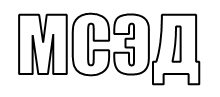 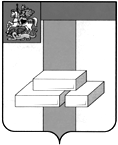 АДМИНИСТРАЦИЯГОРОДСКОГО ОКРУГА ДОМОДЕДОВОМОСКОВСКОЙ  ОБЛАСТИКОМИТЕТ ПО УПРАВЛЕНИЮ ИМУЩЕСТВОМпл.30-летия Победы, д.1, микрорайон Центральный,  г.Домодедово,  Московская область, 142000,    Тел. (495)276-05-49, (496)79-24-139 E-mail:kui@domod.ru ИНН 5009027119, КПП 500901001___________  № __________	Уважаемая Юлия Александровна!Прошу Вас напечатать в ближайшем выпуске газеты «» следующее объявление:ИТОГИ АУКЦИОНА!Комитет по управлению имуществом Администрации городского округа Домодедово сообщает о том, что 17.12.2020 Комитетом по конкурентной политике Московской области подведен итог открытого аукциона в электронной форме на право заключения договора аренды земельного участка, находящегося в собственности Московской области, расположенного на территории городского округа Домодедово (1 лот) АЗЭ-МИО/20-2457:Лот № 1: Наименование Объекта (лота) аукциона в электронной форме: земельный участок. Категория земель: земли населенных пунктов. Разрешенное использование: бытовое обслуживание, деловое управление, магазины, общественное питание. Место расположения (адрес) Объекта (лота) аукциона: Московская область, г. Домодедово, мкр. Северный, ул. Набережная.  Кадастровый номер участка: 50:28:0010105:597, площадь кв. м: 1200.           Начальная (минимальная) цена договора (цена лота): 310 375,20 руб. (Триста десять тысяч триста семьдесят пять рублей 20 копеек), НДС не облагается. «Шаг аукциона»: 9 311,26 руб. (Девять тысяч триста одиннадцать рублей 26 копеек.  Размер задатка: 310 375,20 руб. (Триста десять тысяч триста семьдесят пять рублей 20 копеек), НДС не облагается.          Аукцион в электронной форме признан состоявшимся. Победителем аукциона в электронной форме признан участник: ООО «АНГЕЛ», предложивший наибольшую цену  предмета аукциона в электронной форме: 3 299 289,66 руб. (Три миллиона двести девяносто девять тысяч двести восемьдесят девять рублей 66 копеек), НДС не облагается, с которым будет заключен договор аренды.Протокол аукциона размещен на официальном сайте Российской Федерации, определенном Правительством Российской Федерации www.torgi.gov.ru, официальном сайте городского округа Домодедово www.domod.ru, на Едином портале торгов Московской области www.torgi.mosreg.ru, на сайте Оператора электронной площадки www.rts-tender.ru в сети Интернет. Председатель комитета по управлению имуществом                                                    Л. В. ЕнбековаТ.Ю. Водохлебова+7 496 792 41 32